Informacja o zgłoszeniuinstalowania, o którym mowa w art. 29 ust. 3 pkt 3 lit. dGarwolin dnia 03.01.2022 r.B.6743.1014.2021.RBI n f o r m a c  j ao braku wniesienia sprzeciwu wobec zgłoszeniaZgodnie z art. 30a pkt 3 ustawy z dnia 7 lipca 1994 roku – Prawa budowlane (tekst jednolity: Dz.U. z 2021 roku, poz. 2351) informuję, że WOBEC ZGŁOSZENIA z dnia 06 grudnia 2021 roku złożonego przez Miasto Garwolin dotyczącego zamiaru przystąpienia do budowy instalacji gazowej wewnętrznej dla lokalu mieszkalnego zlokalizowanego na działce o nr ewid. 892/5, położonej w Garwolinie przy ul. Al. Legionów 44K lok. 19,TUTEJSZY URZĄD NIE WNIÓSŁ SPRZECIWU./-/ Starosta Powiatu Garwolińskiego 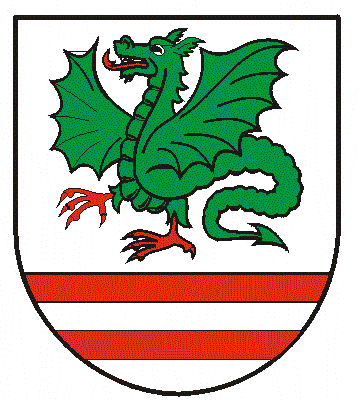 